Parashikimi i Detajuar mbi RREZIQET NATYRORE (Sot dhe Nesёr)LEGJENDA: Reshjet 24-orëshe    LEGJENDA:  Zjarre në pyjeZJARRET NË PYJE            ---------------------- Sot pasdite (e hënë, dt.05) dhe nesër (e martë, dt.06) pritet rrezik “I MODERUAR” në qarkun Fier dhe rrezik “I ULËT” në qarqet Durrës, Tiranë, Vlorë, ndërsa në qarqet e tjerë pritet niveli “S’KA RREZIK” (siç tregohet në tabelë, respektivisht për secilin qark).PARASHIKIMI METEO   --------------------------RESHJETSot pasdite (e hënë, dt.05) dhe nesër (e martë, dt.06) priten reshje të dobëta deri lokalisht mesatare në qarqet Shkodër, Kukës, Dibër dhe Lezhë, të shoqëruara me shtrëngata, ndërsa në qarqet e tjerë priten reshje të dobëta  (siç tregohet në tabelë, respektivisht për secilin qark).TEMPERATURAT Nesër (e martë, dt.06) temperaturat minimale dhe maksimale të ajrit pritet të arrijnë:në bregdet: 19 / 23 °Cnë vendet e ulëta: 17 / 24 °Cnë vendet malore: 12 / 21 °CERASot pasdite (e hënë, dt.05) dhe nesër (e martë, dt.06) era pritet të jetë e lehtë deri mesatare në të gjithë vendin.ZJARRET NË PYJE            ---------------------- Sot pasdite (e hënë, dt.05) dhe nesër (e martë, dt.06) pritet rrezik “I MODERUAR” në qarkun Fier dhe rrezik “I ULËT” në qarqet Durrës, Tiranë, Vlorë, ndërsa në qarqet e tjerë pritet niveli “S’KA RREZIK” (siç tregohet në tabelë, respektivisht për secilin qark).PARASHIKIMI METEO   --------------------------RESHJETSot pasdite (e hënë, dt.05) dhe nesër (e martë, dt.06) priten reshje të dobëta deri lokalisht mesatare në qarqet Shkodër, Kukës, Dibër dhe Lezhë, të shoqëruara me shtrëngata, ndërsa në qarqet e tjerë priten reshje të dobëta  (siç tregohet në tabelë, respektivisht për secilin qark).TEMPERATURAT Nesër (e martë, dt.06) temperaturat minimale dhe maksimale të ajrit pritet të arrijnë:në bregdet: 19 / 23 °Cnë vendet e ulëta: 17 / 24 °Cnë vendet malore: 12 / 21 °CERASot pasdite (e hënë, dt.05) dhe nesër (e martë, dt.06) era pritet të jetë e lehtë deri mesatare në të gjithë vendin.ZJARRET NË PYJE            ---------------------- Sot pasdite (e hënë, dt.05) dhe nesër (e martë, dt.06) pritet rrezik “I MODERUAR” në qarkun Fier dhe rrezik “I ULËT” në qarqet Durrës, Tiranë, Vlorë, ndërsa në qarqet e tjerë pritet niveli “S’KA RREZIK” (siç tregohet në tabelë, respektivisht për secilin qark).PARASHIKIMI METEO   --------------------------RESHJETSot pasdite (e hënë, dt.05) dhe nesër (e martë, dt.06) priten reshje të dobëta deri lokalisht mesatare në qarqet Shkodër, Kukës, Dibër dhe Lezhë, të shoqëruara me shtrëngata, ndërsa në qarqet e tjerë priten reshje të dobëta  (siç tregohet në tabelë, respektivisht për secilin qark).TEMPERATURAT Nesër (e martë, dt.06) temperaturat minimale dhe maksimale të ajrit pritet të arrijnë:në bregdet: 19 / 23 °Cnë vendet e ulëta: 17 / 24 °Cnë vendet malore: 12 / 21 °CERASot pasdite (e hënë, dt.05) dhe nesër (e martë, dt.06) era pritet të jetë e lehtë deri mesatare në të gjithë vendin.ZJARRET NË PYJE            ---------------------- Sot pasdite (e hënë, dt.05) dhe nesër (e martë, dt.06) pritet rrezik “I MODERUAR” në qarkun Fier dhe rrezik “I ULËT” në qarqet Durrës, Tiranë, Vlorë, ndërsa në qarqet e tjerë pritet niveli “S’KA RREZIK” (siç tregohet në tabelë, respektivisht për secilin qark).PARASHIKIMI METEO   --------------------------RESHJETSot pasdite (e hënë, dt.05) dhe nesër (e martë, dt.06) priten reshje të dobëta deri lokalisht mesatare në qarqet Shkodër, Kukës, Dibër dhe Lezhë, të shoqëruara me shtrëngata, ndërsa në qarqet e tjerë priten reshje të dobëta  (siç tregohet në tabelë, respektivisht për secilin qark).TEMPERATURAT Nesër (e martë, dt.06) temperaturat minimale dhe maksimale të ajrit pritet të arrijnë:në bregdet: 19 / 23 °Cnë vendet e ulëta: 17 / 24 °Cnë vendet malore: 12 / 21 °CERASot pasdite (e hënë, dt.05) dhe nesër (e martë, dt.06) era pritet të jetë e lehtë deri mesatare në të gjithë vendin.ZJARRET NË PYJE            ---------------------- Sot pasdite (e hënë, dt.05) dhe nesër (e martë, dt.06) pritet rrezik “I MODERUAR” në qarkun Fier dhe rrezik “I ULËT” në qarqet Durrës, Tiranë, Vlorë, ndërsa në qarqet e tjerë pritet niveli “S’KA RREZIK” (siç tregohet në tabelë, respektivisht për secilin qark).PARASHIKIMI METEO   --------------------------RESHJETSot pasdite (e hënë, dt.05) dhe nesër (e martë, dt.06) priten reshje të dobëta deri lokalisht mesatare në qarqet Shkodër, Kukës, Dibër dhe Lezhë, të shoqëruara me shtrëngata, ndërsa në qarqet e tjerë priten reshje të dobëta  (siç tregohet në tabelë, respektivisht për secilin qark).TEMPERATURAT Nesër (e martë, dt.06) temperaturat minimale dhe maksimale të ajrit pritet të arrijnë:në bregdet: 19 / 23 °Cnë vendet e ulëta: 17 / 24 °Cnë vendet malore: 12 / 21 °CERASot pasdite (e hënë, dt.05) dhe nesër (e martë, dt.06) era pritet të jetë e lehtë deri mesatare në të gjithë vendin.NIVELET E RREZIKUTS’KA RREZIKI ULËTI MODERUARI LARTËRREZIKU MAKSIMALI  QARKUTZjarrenë pyjeNgjarje
MeteorologjikeNgjarje
MeteorologjikeNgjarje
MeteorologjikeNgjarje
HidrologjikeNgjarje
HidrologjikeNgjarje
HidrologjikeRREZIKU MAKSIMALI  QARKUTZjarretMesatarjae qarkutReshje24-orësheMesatarjae qarkutReshje
24-orëshe
Maksimale
të lokalizuaraShtrëngataPërmbytje
të
ShpejtaPërmbytje
LumenjshRrëshqitje
tokeSHKODËRS'KA RREZIKtë dobëtamesatare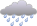 KUKËSS'KA RREZIKtë dobëtamesatareDIBËRS'KA RREZIKtë dobëtamesatareLEZHËS'KA RREZIKtë dobëtamesatareDURRËSI ULËTtë dobëtaTIRANËI ULËTtë dobëtaELBASANS'KA RREZIKtë dobëtaFIERI MODERUARtë dobëtaBERATS'KA RREZIKtë dobëtaKORÇËS'KA RREZIKtë dobëtaVLORËI ULËTtë dobëtaGJIROKASTËRS'KA RREZIKtë dobëta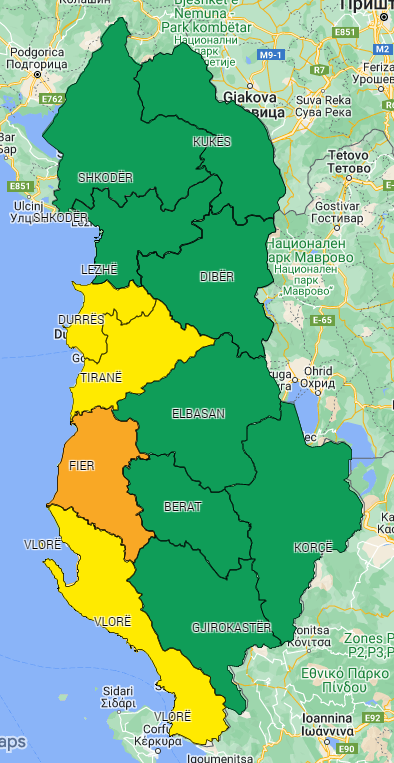 RREZIKU  MAKSIMAL I QARKUTpër sot dhe nesër, dt. 05 – 06.Niveli i RrezikutReshje shiu(mm / 24 orë)S’KA RREZIKtë dobëta (0 – 15 mm / 24 orë)Nuk priten fenomene hidro-meteorologjike problematike.I ULËTmesatare (15 – 45 mm / 24 orë)Mundësi që të shfaqen fenomene hidro-meteorologjike problematike.I MODERUARintensive (45 – 90 mm / 24 orë)Moti parashikohet i rrezikshëm. Parashikohen fenomene të pazakonta hidro-meteorologjike.I LARTËshumë intensive (> 90 mm / 24 orë)Moti është shumë i rrezikshëm. Parashikohen fenomene të pazakonshme hidro-meteorologjike mjaft intensive.S’KA RREZIKZjarret e mundshëm janë të kontrollueshëm lehtësisht. ULËTBarërat e thatë dhe pyjet mund të digjen lehtë. Flakët janë te mesme në pyje dhe të shpejta në zonat e ekspozuara. I MODERUARNdezja e zjarreve mund të ndodhë lehtë dhe me përhapje të shpejtë. Zjarret mund të jenë shumë të nxehtë, me kurora përhapje të vogla dhe të mesme. I LARTËNdezja mund të shkaktohet edhe nga një shkëndijë. Zjarret janë shumë të nxehtë me përhapje shumë të shpejtë të flakëve si rrjedhim kontrolli i tyre është shumë i vështirë. SIMBOLE   SIMBOLE   Shtrëngata: reshje mbi 20 mm/3orë. Moti mund të krijojë probleme të ndryshme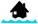 Përmbytje urbane ose nga përrenjtë dhe lumenjtë e vegjël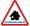 Përmbytje nga lumenjtë e mesëm dhe të mëdhenj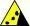 Rrëshqitje toke